Définir une fonctionTracer la courbe représentativeRégler la fenêtre d’affichageRégler les paramètres du tableau de valeursAfficher le tableau de valeursParcourir une courbeCalculer une imageAjouter une fonctionChoisir les fonctions affichéesEffacer une fonction	ComplémentsRégler la fenêtre d’affichageReprésenter une inéquation	Problèmes pouvant être rencontrés	Commentaires ! 	Pour tracer le graphe d’une fonction, vous devez sélectionner le mode GRAPH.: 	D’autres paramètres de mode affectent le graphe en cours. Ils sont décrits en détail dans la notice chapitre 1.      En mode RUN , sélectionner  SET UP (touches SHIFT  MENU).	Display  (format d’affichage) , qui affecte l’affichage des coordonnées des points du graphe ;	Deg, Rad ou Gra : unité d’angle ( degrés ,radians  ou grades) affectant l’interprétation de certaines fonctions ;Draw Type (Connected ou Plot) : affecte le tracé des fonctions sélectionnées : ligne continue ou affichage de points non reliés ;Dual Screen   (partage de l’écran) ;…FonctionsReprésentation graphiqueTableau de valeurs                CASIO         Graph 100?Tracer la courbe représentative de la fonction  définie sur l’intervalle [ 8 ; 6 ].Editer le tableau de valeurs de cette fonction.?Touche  MENU, choisir  GRPH-TBL  puis touche EXE.Introduire la fonction par exemple en Y1.Valider avec la touche  EXE . Utiliser la touche X,,T pour la variable X.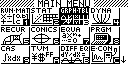 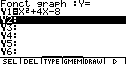 Onglet DRAW ( touche  F5  ).	L’écran ci-contre n’est qu’un exemple, il est possible que celui affiché sur votre calculatrice soit différent.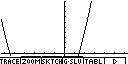 Instruction V-Window ( touches SHIFT et OPTN ).Régler les paramètres comme sur l’écran ci-contre. Touches    et    pour changer de ligneTouche  ESC pour revenir au menu  GRAPH  puis instruction DRAW ( touche  F5  ). Ne pas renseigner la ligne DOT.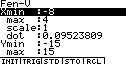 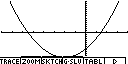 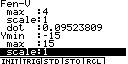 Onglet  RANG  Touche F6 touche F2 Régler les paramètres comme sur l’écran ci-contre :Start : 	valeur initiale (1ère valeur du tableau) ;End  	: 	valeur finale (dernière valeur du tableau) ;Step 	: 	pas du tableau (écart entre deux valeurs successives).Touche ESC pour revenir à l’écran précédent.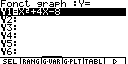 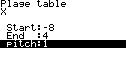 Onglet   TABL  ( touche  F5  ). Si l’écran n’affiche pas toutes les valeurs souhaitées, on peut se déplacer dans la table à l’aide des flèches.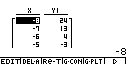 Afficher à nouveau la courbe (ESC puis F6 puis F5 ) puis onglet TRACE ( touche F1 ).Touches    et    pour se déplacer sur la courbe. L’expression de la fonction ainsi que  les coordonnées du clignotant sont affichées.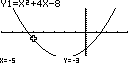 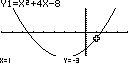 Aller dans le mode calcul : touche MENU , sélectionner  RUN-MAT .Mettre la valeur dont on veut l’image dans la mémoire X, par exemple pour l’image de 3 :  3     X,,T puis  EXE .Puis instruction  1 :Yn  ( touche  F1  ) suivie du numéro de la fonction à utiliser (pour notre exemple Y1 ).Valider avec  EXE . la touche  permet la mise en mémoire. Pour obtenir . 1 :Yn   : touche VARS  puis instruction GRPH (touche  F4  ) puis  1 :Yn  (touche  1 ).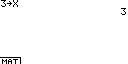 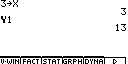 Retourner en mode graphique : MENU   GRPH-TBL Introduire la nouvelle fonction par exemple en Y2puis DRAW.Le tableau de valeurs est lui aussi mis à jour :Onglet  TABL . Utiliser les flèches    et    pour se déplacer.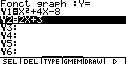 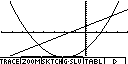 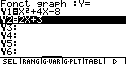 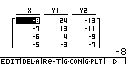 Retour en mode graphique : touche MENU,  GRPH-TBL  .Avec les flèches, sélectionner la fonction que vous ne souhaitez plus afficher.Choisir   SEL  (  F1  ) pour valider votre choix.Le signe = doit alors être  =  et non plus  =  .Sélectionner DRAW pour tracer les courbes choisies.Pour réafficher une fonction, procéder de la même façon.Le signe = doit de nouveau être  =  au lieu de  =  .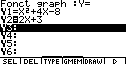 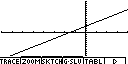 On peut faire la même chose pour un tableau de valeursSélectionner les fonctions à afficher puis onglet TABL  .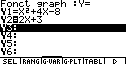 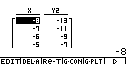 Sélectionner la fonction à effacer, par exemple Y1,puis instruction DEL (  F6  puis F2 ), et enfin choisir YES  (  F1  ) .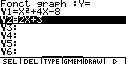 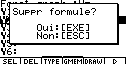 La fenêtre d’affichage est la partie du plan délimitée par les valeursXmin, Xmax, Ymin et Ymax.La distance entre les graduations est définie par X scale pour l’axe horizontal et par Y scale pour l’axe vertical.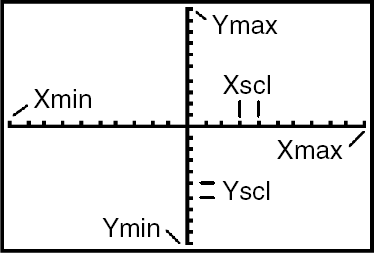 Représenter graphiquement le systèmeMode GRAPH .Pour Y1 : choisir  TYPE ( F3 ) puis  6 :CONV , et  4 :Y A l’aide de la méthode précédente faire de même pour Y2.puis DRAW ( F6 ).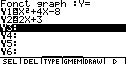 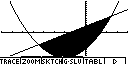 Problème rencontréComment y remédierErreur syntaxeL’expression de la fonction est mal saisie.Par exemple erreur de variable. Appuyer sur ESC pour modifier l’expression.Erreur plageVérifier la fenêtre d’affichage. Les valeurs minimales en X ou Y ont par exemple été saisies égales.Erreur de conditionAucune fonction n’est sélectionnée dans l’éditeur de fonctions alors qu’une table de valeur ou une courbe représentative a été demandée.Aller dans le menu GRAPH ou le menu TABLE pour en sélectionner une avec l’instruction SEL ( F1 ).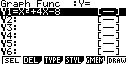 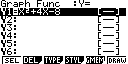 fonction non sélectionnée	    fonction sélectionnée 100 dispose de nombreux modes graphiques       	Y = (graphes de fonctions) ;       	 r = (graphes polaires ; voir notice) ;	 Parm (graphes paramétriques ; voir notice) ;x = c (droites parallèles à l’axe des ordonnées) ;.CONV (régionnement du plan).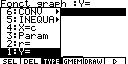 